J'ai l'honneur de transmettre aux États Membres du Conseil une contribution soumise par les États-Unis d'Amérique.	Houlin ZHAO
	Secrétaire généralContribution des États-Unis d'AmériquePROPOSITIONS DE THÈMES pour les consultations ouvertes DU GROUPE DE TRAVAIL DU CONSEIL SUR LES QUESTIONS DE POLITIQUEs PUBLIQUEs INTERNATIONALEs RELATIVEs À L'INTERNET (Gtc-internet)IntroductionDans le rapport du Président du GTC-Internet (Document WG-Internet 12/10), il est indiqué que les participants à la réunion du 1er février 2019 ne sont pas parvenus à un consensus sur un thème à traiter lors des consultations ouvertes et qu'ils demandent au Conseil de leur donner des orientations à cet égard.Les États-Unis ont le plaisir de soumettre la présente contribution, qui s'inspire des discussions tenues à la réunion de février 2019 du GTC-Internet, en vue d'aider le Conseil à déterminer au moins un thème, voire plusieurs, pour les consultations ouvertes que le GTC-Internet tiendra prochainement. Discussion Dans sa Résolution 1344, le Conseil demande au GTC-Internet de décider des questions de politiques publiques internationales relatives à l'Internet qui feront l'objet de consultations ouvertes. Les participants à la première réunion du GTC-Internet qui a eu lieu après la Conférence de plénipotentiaires ont examiné plusieurs propositions, mais ils n'ont finalement pas trouvé de consensus sur un thème particulier. La présente contribution s'inspire des discussions tenues. PropositionNous proposons les thèmes suivants pour les consultations ouvertes que le GTC-Internet tiendra prochainement: 1)	Politiques publiques internationales relatives au renforcement des capacités en matière de gouvernance de l'Internet dans les pays en développement•	Quelles sont les bonnes pratiques relatives au renforcement des capacités en matière de gouvernance de l'Internet appliquées dans les pays développés et dans les pays en développement? •	Quelles sont difficultés liées au renforcement des capacités en matière de gouvernance de l'Internet et comment faire pour les surmonter?•	Quel rôle les gouvernements peuvent-ils jouer en matière de renforcement des capacités dans ce domaine? Quel rôle d'autres acteurs peuvent-ils assumer dans ce domaine? 2)	Adoption et déploiement du protocole IPv6•	Quelles sont les difficultés liées à l'adoption et au déploiement du protocole IPv6? •	Qu'est-ce que les gouvernements peuvent faire pour aider à surmonter ces difficultés? •	Qu'est-ce que d'autres acteurs peuvent faire pour aider à surmonter ces difficultés?______________Conseil 2019
Genève, 10-20 juin 2019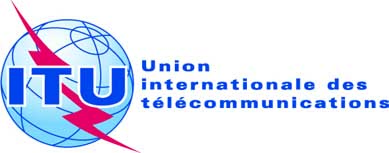 Point de l'ordre du jour: PL 1.3Document C19/62-FPoint de l'ordre du jour: PL 1.322 mai 2019Point de l'ordre du jour: PL 1.3Original: anglaisNote du Secrétaire généralNote du Secrétaire généralCONTRIBUTION DES ÉTATS-UNIS D'AMÉRIQUEPROPOSITIONS DE THÈMES pour les consultations ouvertes DU GROUPE DE TRAVAIL DU CONSEIL SUR LES QUESTIONS DE POLITIQUEs PUBLIQUEs INTERNATIONALEs RELATIVEs À L'INTERNET (Gtc-internet)CONTRIBUTION DES ÉTATS-UNIS D'AMÉRIQUEPROPOSITIONS DE THÈMES pour les consultations ouvertes DU GROUPE DE TRAVAIL DU CONSEIL SUR LES QUESTIONS DE POLITIQUEs PUBLIQUEs INTERNATIONALEs RELATIVEs À L'INTERNET (Gtc-internet)RésuméOn trouvera dans la présente contribution deux thèmes proposés pour les consultations ouvertes que le Groupe de travail du Conseil sur les questions de politiques publiques internationales relatives à l'Internet (GTC-Internet) tiendra prochainement.Suite à donnerLes États-Unis invitent le Conseil à prendre note du contenu de la présente contribution et à adopter les thèmes proposés pour les consultations ouvertes du GTC-Internet.____________RéférencesDocument WG-Internet 12/10